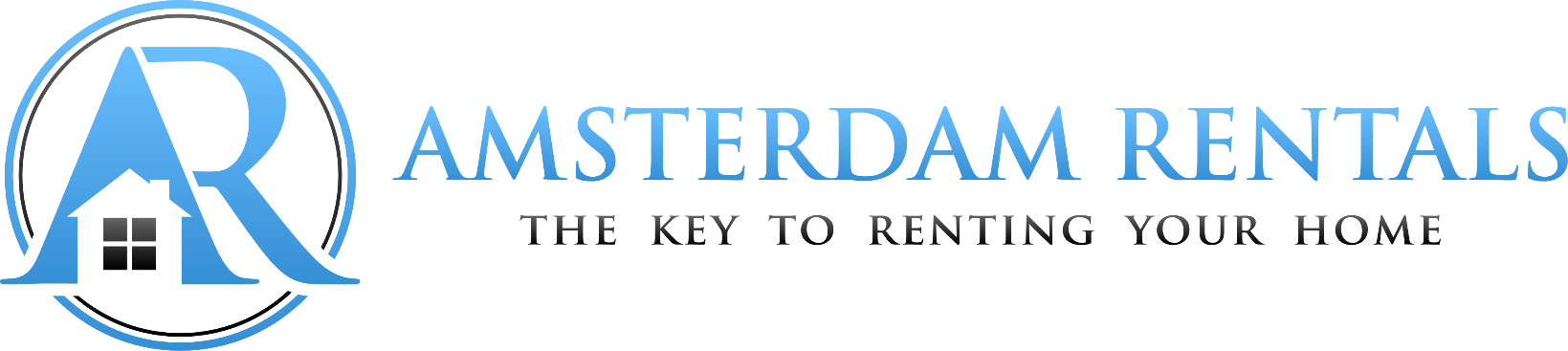 Parental GuaranteeTo be completed for all student applicationsWe, the parents of		provide an allowance of Euros: 	per month and do hereby consent to his/her rental of the property at:  		                                                                                                                We furthermore guarantee the following:That all rental payments will be made on time and for the full monthly amount.And upon vacating, we will ensure that:The property is left in a clean and tidy conditionFloors, Kitchen equipment will be professionally cleanedThe cost of rectifying any damage to the property is promptly paid upon receipt of an invoice from Amsterdam RentalsParent(s) SignatureEnclose copies all documents as listed in the check-list report.Parent(s) Name   	Parent(s) Name   	Contact AddressPhone:                                                   Mobile:Email Address: